Очередной этап пройден.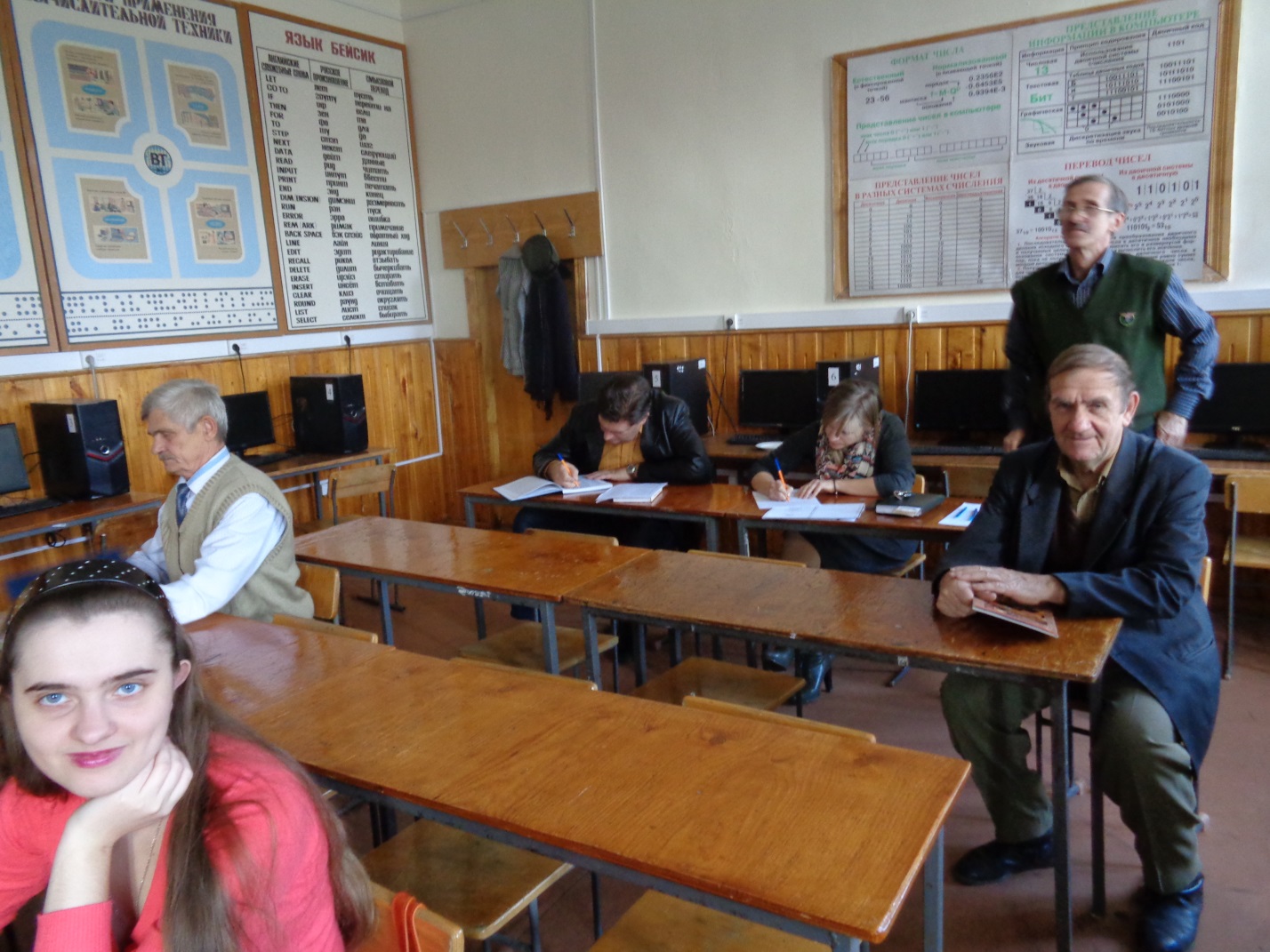 С 19 по 30 октября 2015 года на базе техникума по теме «Комплексное методическое обеспечение образовательного процесса в соответствии с требованиями ФГОС СПО» прошли курсы повышения квалификации, в объёме 72 часов. Курсы проводили сотрудники регионального учебно-методического центра профессионального образования НГГТИ.  Межуева Т.Т., Матосова Л.Н., Беркут Т,Н., Кузьменко Ж.А., Артеменко А.С., Хаткин В.С.,Мамитова О.И.,Мамитов Р.С. – все члены методического объединения присутствовали на курсах и были самыми активными студентами. Готовили задания и весело проводили практические занятия. 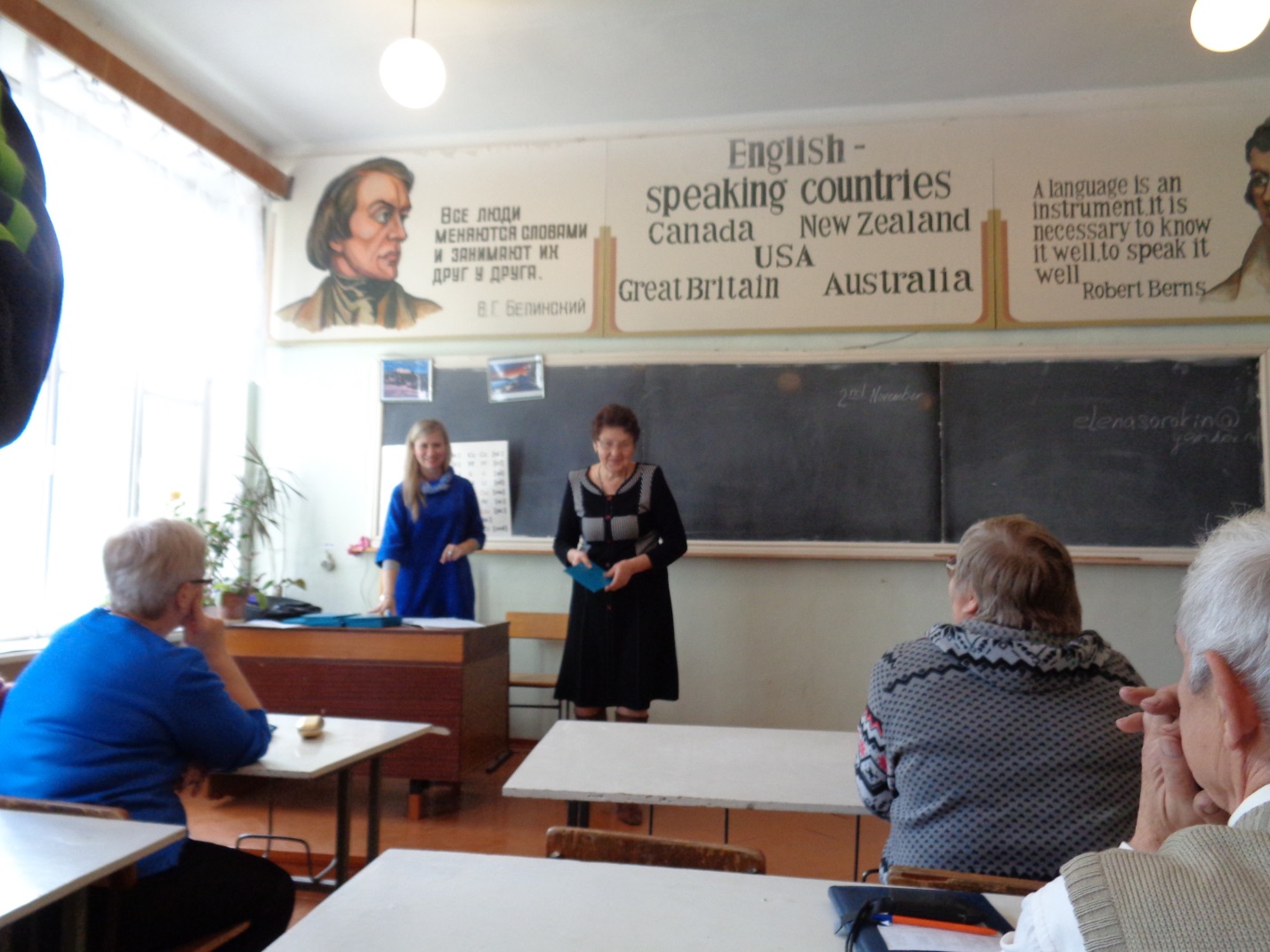 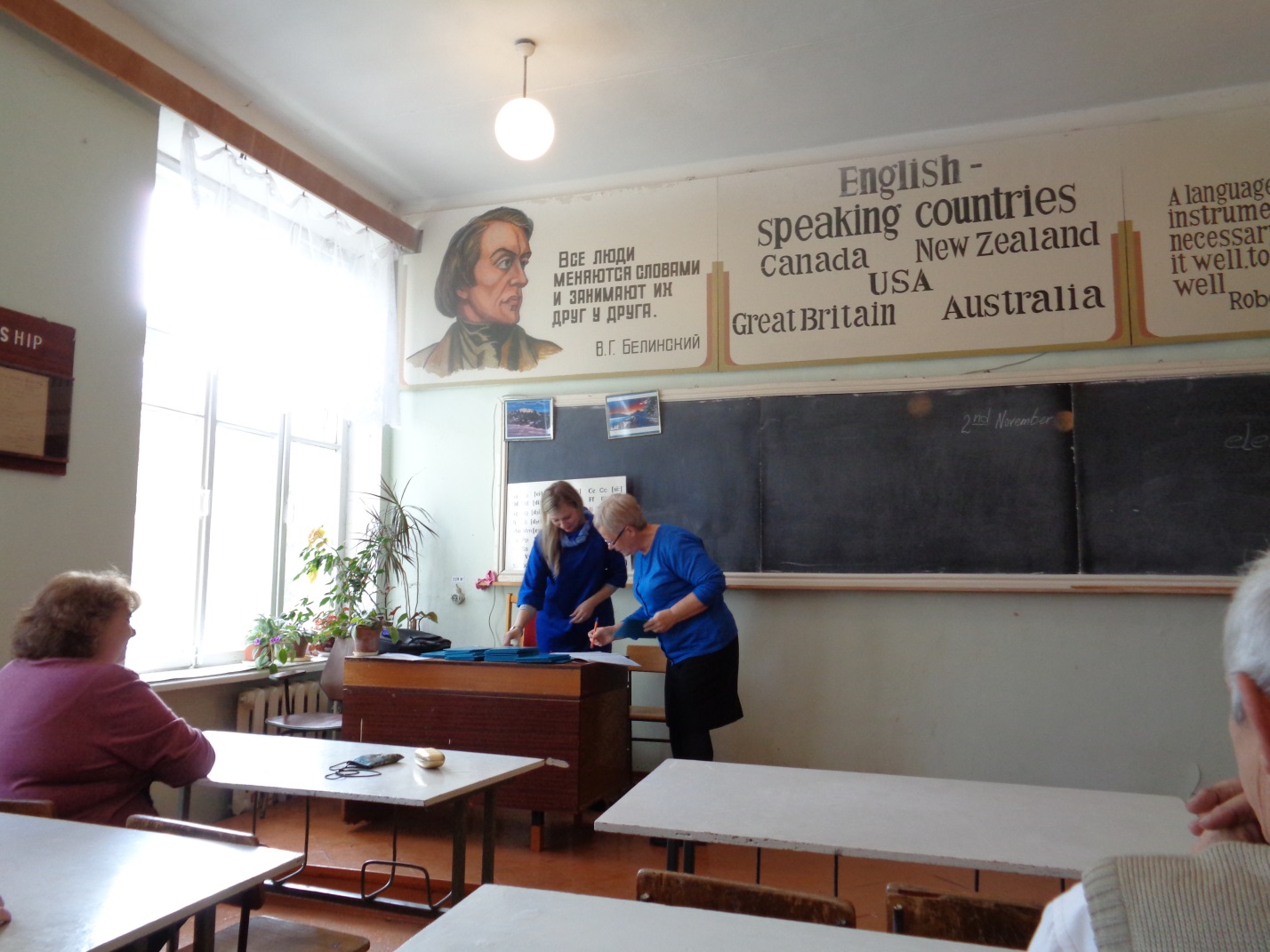 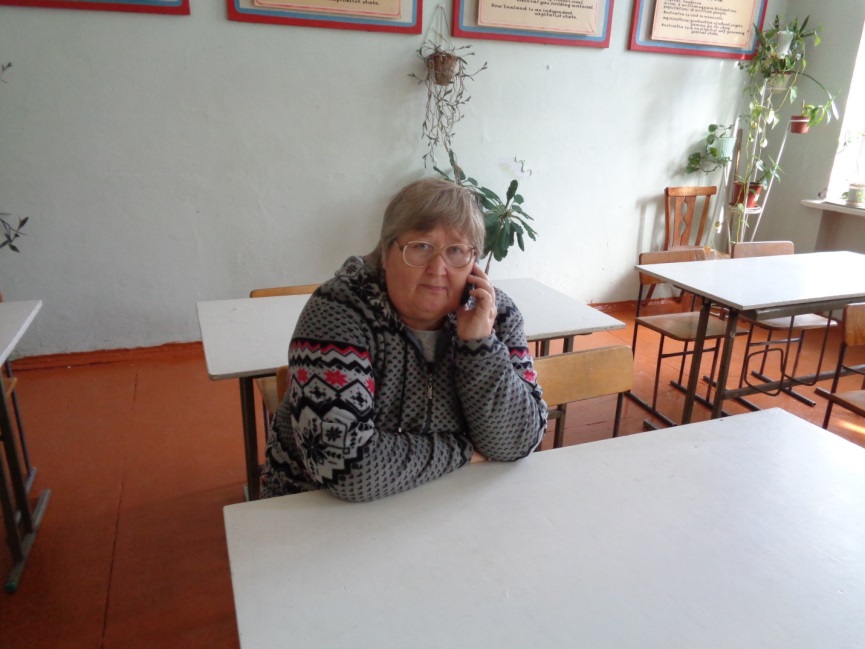 Мы получили удостоверения. Поздравляем!Председатель МО МежуеваТ.Т.